Приложение 1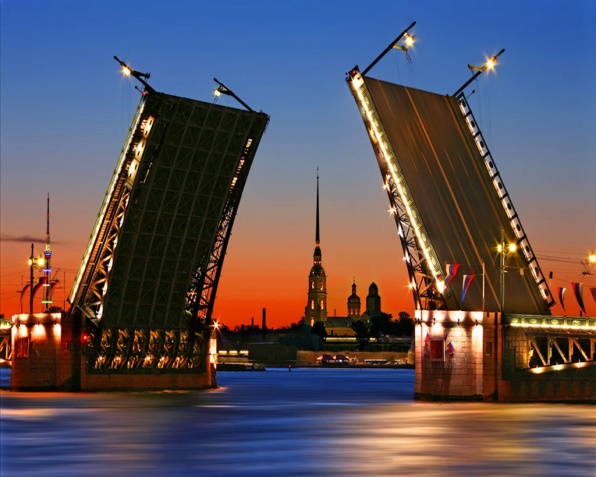 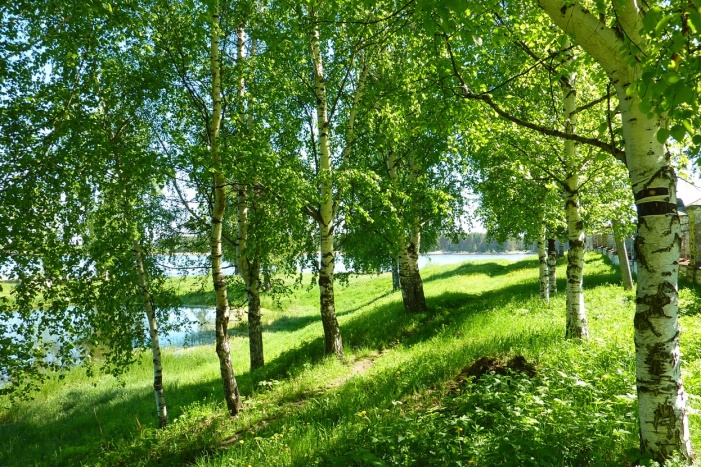 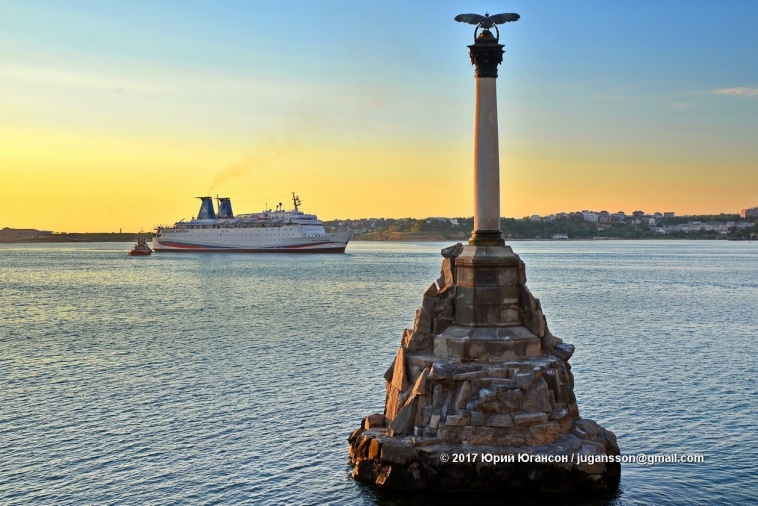 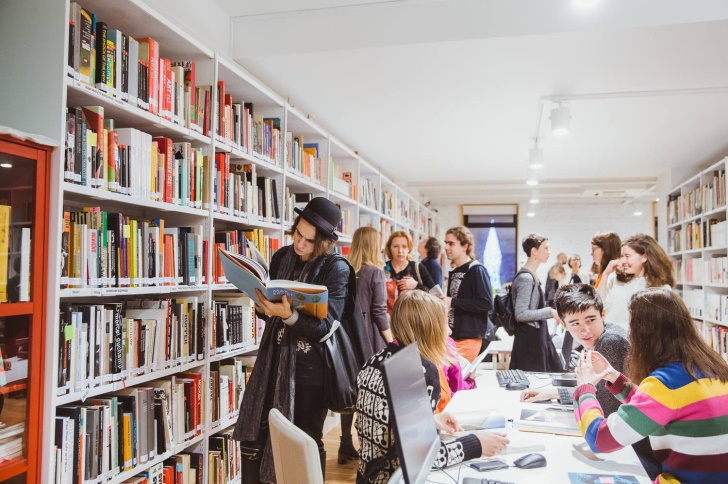 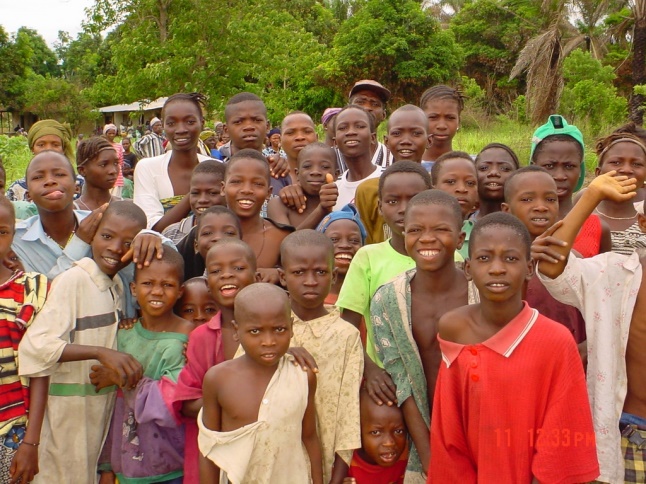 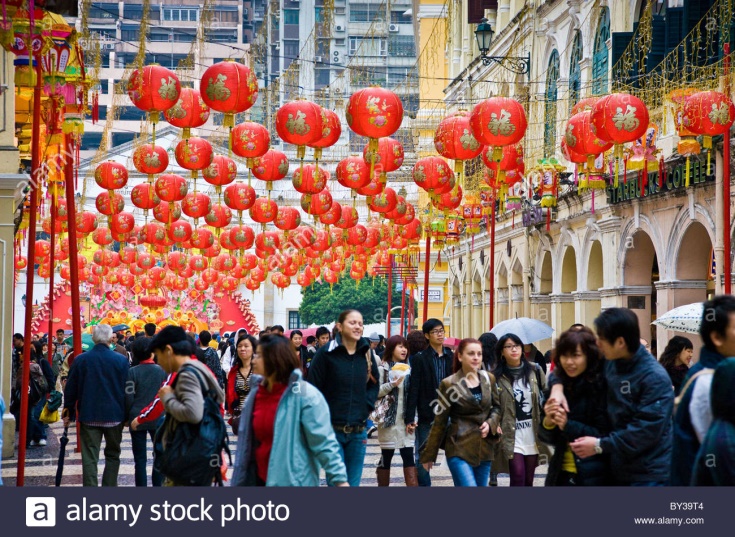 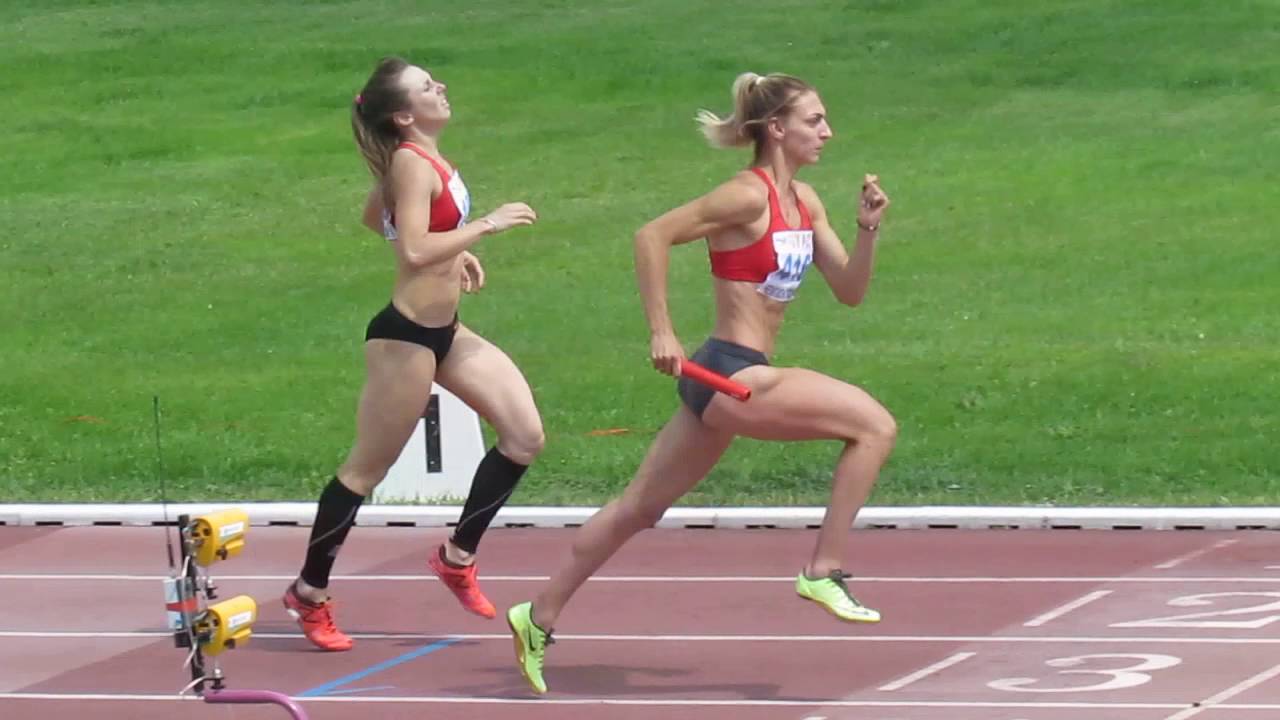 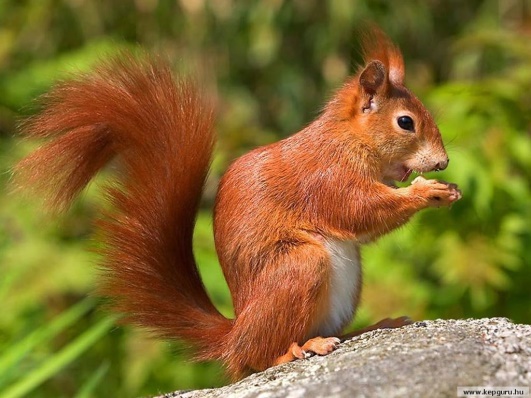 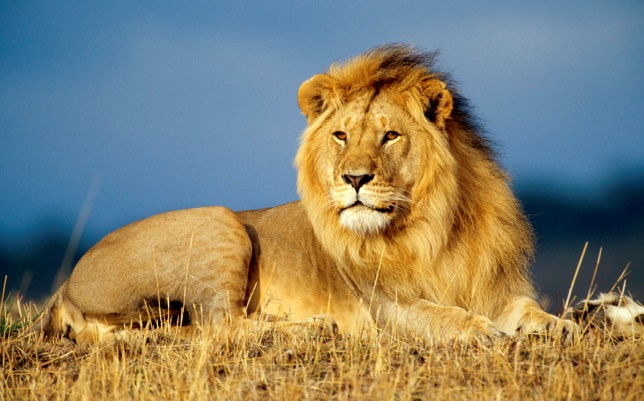 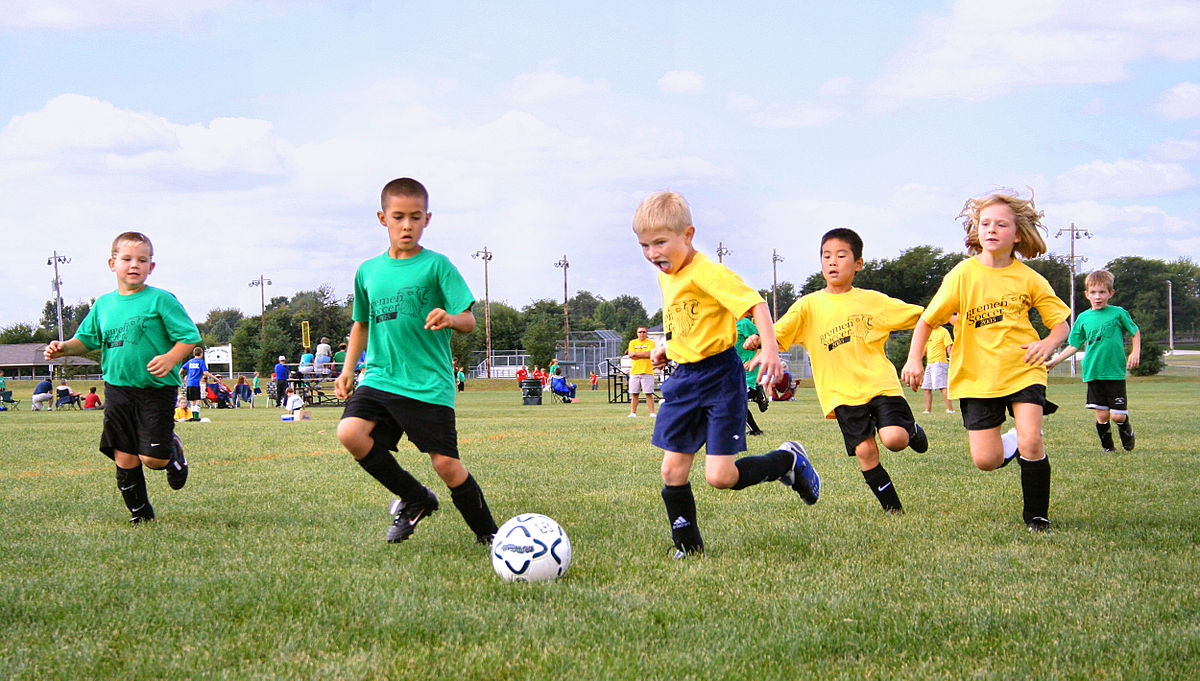 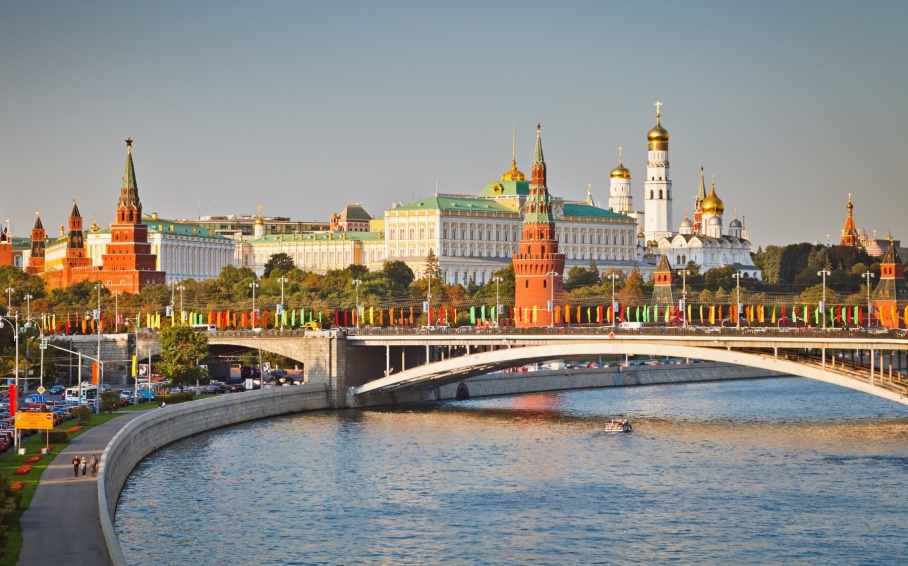 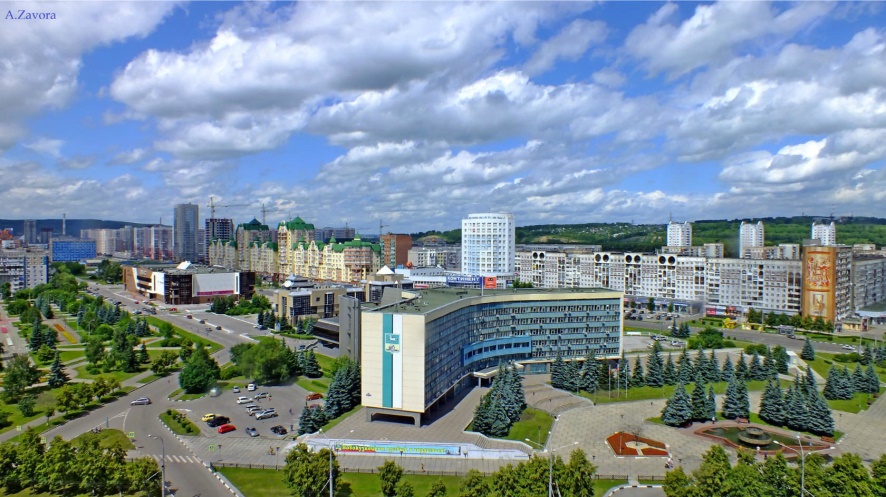 